О выявлении правообладателя ранееучтенного объекта недвижимостиВ соответствии со статьей 69.1 Федерального закона от 13 июля 2015 года № 218-ФЗ «О государственной регистрации недвижимости», в результате проведения мероприятий по выявлению правообладателей ранее учтенных объектов недвижимости:Определить Холину Марию Ивановну, 11.11.1928 года рождения, место рождения: с.Костино  Курманаевский район Оренбургская область, паспорт гражданина Российской Федерации серия 5300 №369145 выдан ОВД Курманаевского района Оренбургской области, 04.09.2001 года, СНИЛС: 093-604-560-71, зарегистрированную по адресу: с.Костино, ул. Крестьянская дом №48, в качестве правообладателя в отношении земельного участка с кадастровым номером 56:16:0901001:44, расположенного по адресу: обл. Оренбургская, р-н Курманаевский, с. Костино, ул. Крестьянская дом №48, владеющая данным земельным участком на праве наследования:2. Право наследования Холиной Марией Ивановной  на указанный в пункте 1 настоящего постановления земельный участок подтверждается нотариусом Курманаевского нотариального округа.3. Ведущему специалисту администрации муниципального образования Костинский сельсовет Курманаевского района Оренбургской области осуществить действия по внесению необходимых изменений в сведения Единого государственного реестра недвижимости.4. Контроль за выполнением настоящего постановления оставляю за собой.Глава муниципального образования                                                                     Ю.А.Солдатов____________________________________________________________________________УведомлениеОдин экземпляр настоящего проекта постановления получен мною лично «__»_____ 2023 ______________________ ______________________________________________________ (подпись)                                                                         (Фамилия, имя, отчество полностью)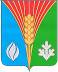 Администрациямуниципального образованияКостинский сельсоветКурманаевский районОренбургской областиПОСТАНОВЛЕНИЕ11.09.2023 №82-п